PATOFIZJOLOGIA – SEMINARIUM 4IMIĘ I NAZWISKO: GRUPA:DATA:I. KREW I UKŁAD KRWIOTWÓRCZY – POWTÓRZENIE WIADOMOŚCI Z FIZJOLOGII.1. Uzupełnij tabelę dotyczącą morfologii krwi obwodowej.2. Wyjaśnij pojęcia (+podaj dodatkowe informacje):3. Uzupełnij schemat obrazujący hematopoezę. Podaj jakie 2 główne linie rozwojowe wyróżniamy w tym procesie.II. PATOFIZJOLOGIA KRWI (UKŁAD BIAŁOKRWINKOWY) I UKŁADU KRWIOTWÓRCZEGO.1. Podaj definicję (z podaniem normy) i główne przyczyny:2. Podaj definicje, wyjaśnij różnicę lub odpowiedz krótko na pytania.3. Uzupełnij tabelę dotyczącą białaczek (należy podawać krótkie informacje).SkrótNazwa parametruNorma JednostkaRBCK:M:PLTWBCliczba [x 103/μl]odsetek [%] NEUTLYMPHMONOEOSBASOa) Hematopoeza (+ gdzie odbywa się w okresie prenatalnym i postnatalnym) – b) Wzór Arnetha – 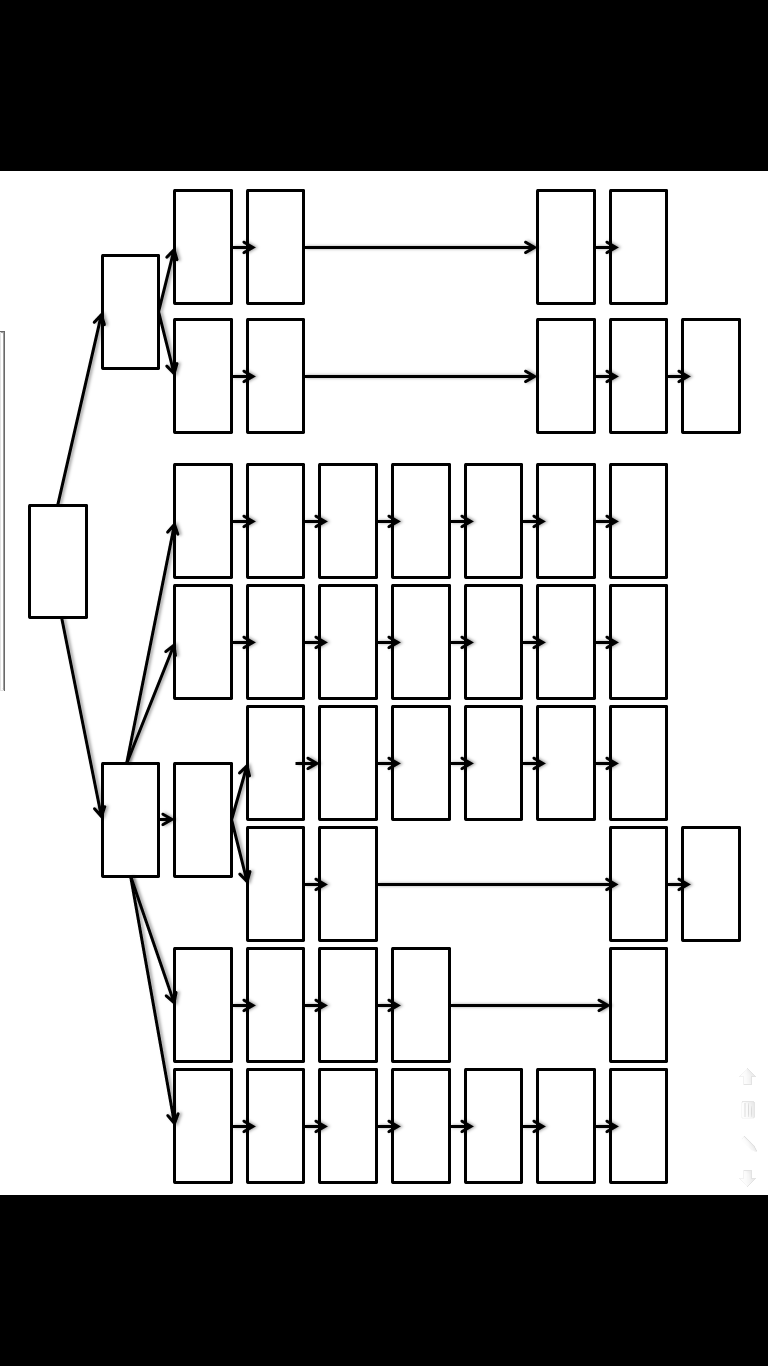 a) Leukopenia:e) Leukocytoza:b) Neutropenia:f) Neutrofilia:c) Limfopenia:g) Limfocytoza:d) Eozynopenia:h) Eozynofilia:a) definicja przesunięcia w lewo i różnica pomiędzy przesunięciem w lewo odczynowym i rozrostowymb) definicja przerwy białaczkowej (+ rodzaje)c) wymień 4 przykłady przewlekłych mieloproliferacjid) wymień 4 przykłady przewlekłych limfoproliferacjie) podaj definicję białaczki i podaj różnicę pomiędzy białaczką i odczynem białaczkowymf) podaj różnicę pomiędzy chłoniakiem a białaczkąg) podaj jakie zmiany w morfologii krwi wywołują glikokortykosteroidy (z uwzględnieniem typów białych krwinek)h) podaj zmiany związane z białkami we krwi i w moczu w przebiegu szpiczaka mnogiegoi) podaj definicje jednym zadaniem:- blasty- leukostaza- limfadenopatia- chromosom Philadelphia- gammapatia monoklonalna- białko monoklonalne- białko Bence-JonesaSkrótCMLAMLALLCLLPełna nazwaKto głównie choruje?Zmiany w morfologii krwi (strzałkami) + opisać typowe zmiany w białych krwinkach, obecność blastówRBCRBCRBCRBCZmiany w morfologii krwi (strzałkami) + opisać typowe zmiany w białych krwinkach, obecność blastówPLTPLTPLTPLTZmiany w morfologii krwi (strzałkami) + opisać typowe zmiany w białych krwinkach, obecność blastówWBCWBCWBCWBCZmiany w morfologii krwi (strzałkami) + opisać typowe zmiany w białych krwinkach, obecność blastówBlastyBlastyBlastyBlastyTypowe zmiany w szpiku (podać najważniejsze)Inne typowe  cechy w badaniach diagnostycznychPrzyczyny/czynniki ryzykaObjawy kliniczne